DRUHY VĚT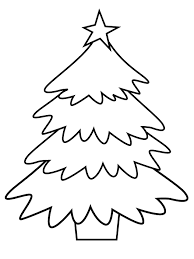 Světla mají vlaky, věty zase znaky.
Podle znaku na konci věty hned rozlišíme druhy vět. 1.    Čti věty. Pastelkou obtáhni znaménka za větami a doplň druh.
	V prosinci jsou Vánoce.(_)  Kdo se těší?(_) Vyhlížíte Ježíška?(_) Já 	jsem mu včera napsala dopis.(_) Kéž by mi donesl všechno, co jsem si přála. (_)Ozdob 	stromeček! (_) Ať už je večer. (_)
2.   Doplň znaménka za věty.
	a) Děti oznámily mamince:
		Na náměstí je hezký stromeček			Zpívaly jsme koledy				Toto byly věty _____________________ 			
	b) Maminka se jich zeptala:
		Napsaly jste si Ježíškovi	 			Uklidily jste si v pokojíčku				Toto byly věty ______________________  		
	c) Tatínek dětem rozkázal: 
		Nejezte to cukroví  				Zabij kapra 				Toto byly věty ______________________ 		
	d) Babička si pomyslela: 
		Ať se to všechno vydaří  			Kéž by byly děti spokojené			Kdyby už bylo po Vánocích 			Nechť máme krásné svátky				Toto byly věty ______________________ 		3. Má to tak být? Doplň znaménka za věty. Urči druhy vět. Věty napiš správně.

	Ježíškovi nepište       _  _________________________________________________________	Kéž by moje děti nebyly hodné                    __________________________________________	Vánoce jsou v létě                   ____________________________________________________